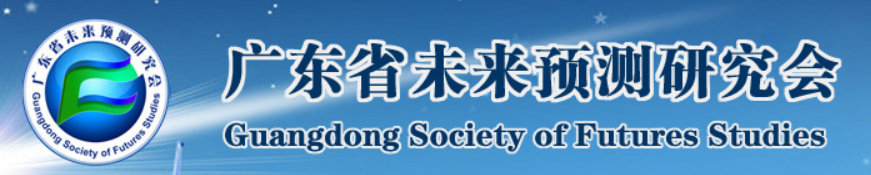 科学技术成果评价工作流程一、了解科技成果评价办理须知和流程    登录广东省未来预测研究会网页（www.gdfuture.org/)——下拉到“科技成果评价和省重大科技成果登记核准”——下载服务——科技成果评价办理须知和流程。二、下载表格模板、填写表格  下载服务——分别下载《科学技术成果评价申请表》和《科学技术成果评价报告（初稿）》模板；并按填写说明填报。三、提交电子版材料    请将《科学技术成果评价申请表》和《科学技术成果评价报告（初稿）》（WOrd 电子版）以及主要技术附件材料（pdf格式）按材料名称分别命名、压缩后，发送至广东省未来预测研究会邮箱（ gdwlcgdj@163.com），我们会进行初步审核，在5个工作日内反馈初审意见。四、提交纸质材料、对评价材料进行形式审查    申请成果评价单位按照初审意见修改、补充相关内容，打印《科学技术成果评价申请表》（一式二份）和《科学技术成果评价报告（初稿）》，相关人员签名、单位加盖公章后，连同附件材料（装订在一起，封面加盖第一完成单位公章，并加盖骑缝章；每一类型附件材料用彩页隔开）一起寄送到广东省未来预测研究会会（广州市先烈中路100号60栋606），收到纸质材料后，我们会组织专职工作人员对成果评价材料进行形式审查，在5个工作日内反馈形式审查结果。五、签订委托评价协议    科技成果评价材料形式审查合格后，根据《科技部、教育部等五部委发布的关于改进科学技术评价工作的决定》和《科技部发布的科学技术评价办法》的有关规定，双方就科技成果评价内容、评价方式、评价程序、评价费用等其他约定事项签订委托评价协议。六、组织召开科学技术成果评价会    签订委托评价协议10个工作日内，依据申请成果评价单位提供的技术资料，秉承客观、公正、独立的原则，聘请同行专家组织召开科学技术成果评价会。七、出具科学技术成果评价报告    召开科学技术成果评价会3个工作日内，出具科学技术成果评价报告。 